ПЛАН ЗАСТРОЙКИПО КОМПЕТЕНЦИИ «РАЗРАБОТКА ВИРТУАЛЬНЫХ МИРОВ»г. Москва, 2024Актуальный план застройки для проведения чемпионата вычерчивается в соответствии с принятыми в компетенции условными обозначениями с применением компьютерных программ и с учетом наименований инфраструктурного листа. 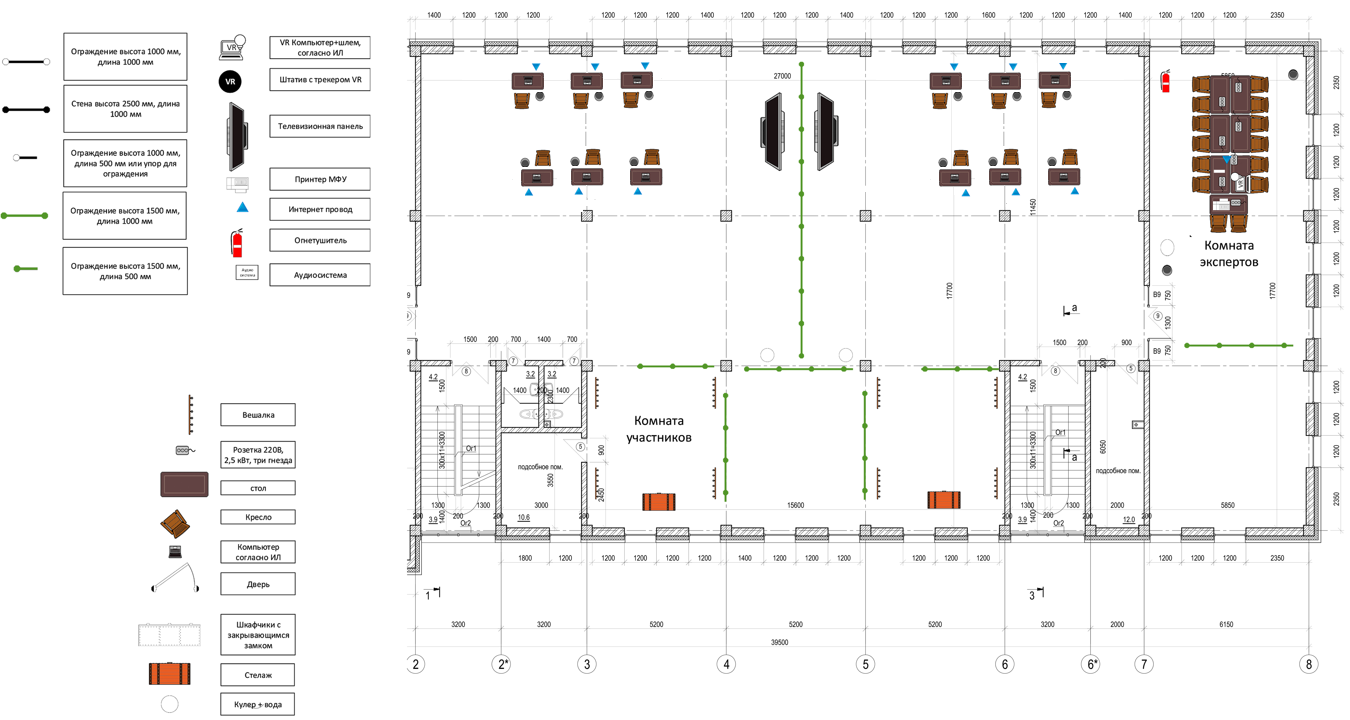 План застройки может иметь иную планировку, утвержденную главным экспертом площадки.         При выполнении задания минимальная площадь рабочей зоны для работы с оборудованием виртуальной реальности должна быть не менее 4.5м2 для одного участника.Комната участников, комната экспертов, главного эксперта могут находиться в другом помещении, за пределами конкурсной площадки в шаговой доступности. Зона работы главного эксперта может размещаться как в отдельном помещении, так и в комнате экспертов.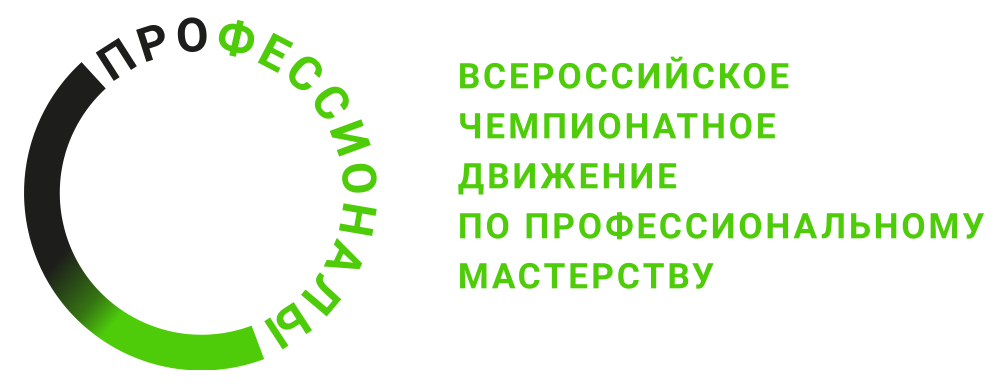 